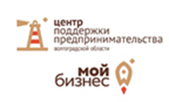 ЗАЯВКА на участие в отбореПрошу принять настоящую заявку на участие в отборе субъектов малого и среднего предпринимательства Волгоградской области для получения государственной поддержки: ________________________________Участие в бизнес миссии онлайн______________________  (указать вид услуги)Ожидаемый эффект от получения услуги:______________________________________________________________________________________________________________________________________________________________________________1. Заявитель: __________________________________________________________________________________(полное наименование и организационно-правовая форма юридического лица / Ф.И.О. индивидуального предпринимателя)2. Сокращенное наименование юридического лица: _________________________________________3. ИНН/КПП/ОГРН ________________________________ (для юридического лица), ИНН/ОГРНИП ____________________________________ (для индивидуального предпринимателя)ОГРН   ______________________ выдан____________________________________________________ _______________________________________________________________________________________4. Реквизиты:4.1. Юридический адрес_____________________________________________________________________ __________________________________________________________________________________________для юридического лицаАдрес по прописке_________________________________________________________________________       для индивидуального предпринимателя _________________________________________________________________________________________   ______________________________________________________________________________________(почтовый индекс, район, город, населенный пункт, улица, номер дома, корпус, квартира, офис)4.2. Виды деятельности по ОКВЭД (с расшифровкой):1) Основной вид деятельности:____________________________________________________________ _______________________________________________________________________________________2) Дополнительные виды деятельности: ___________________________________________________________________________________________________________________________________________4.3. Место осуществления предпринимательской деятельности:________________________________ _______________________________________________________________________________________4.4. Контактные данные: _______________________________________________________________________________________________________________________________________________________  телефон, факс, e-mail4.5. Контактное лицо: ___________________________________________________________________5. Оборот субъекта малого и среднего предпринимательства за:2019 год ____________ тыс. рублей;2020 год ____ тыс. рублей;2021 год (на текущую дату) ____________ тыс. руб.6. Объем налоговых поступлений в бюджеты всех уровней бюджетной системы Российской Федерации:2019 год    __________ тыс. рублей;2020 год    __________ тыс. рублей;2021 год (на текущую дату) ___________ тыс. рублей.7. Среднесписочная численность работников: 2019 год    __________ чел.;2020 год    __________ чел.;2021 год (на текущую дату) __________ чел.8. Количество вновь созданных рабочих мест:2021 год (на текущую дату) __________ чел.9. Руководитель юридического лица _______________________________________________________Ф.И.О.Документы, подтверждающие полномочия руководителя: _____________________________________                                                                                                     (Устав)Заявитель настоящим подтверждает и гарантирует, что сведения, содержащиеся в заявлении и прилагаемых документах, достоверны и, что заявитель и представленные им документы соответствуют требованиям, установленным законодательством Российской Федерации и законодательством Волгоградской области.Заявитель дает согласие на обработку, использование, распространение (включая передачу, размещение персональных данных в информационных системах, информационно-телекоммуникационных сетях, в том числе в сети Интернет, ознакомление с персональными данными неопределенного круга лиц) в соответствии с Федеральным законом от 27 июля 2006 года № 152-ФЗ «О персональных данных».Обработка персональных данных осуществляется с целью ведения реестра субъектов малого и среднего предпринимательства – получателей поддержки в соответствии со статьей 8 Федерального закона от 24 июля 2007 года № 209-ФЗ «О развитии малого и среднего предпринимательства в Российской Федерации».Информация по п.п.5, 6 и7 настоящей заявки запрашивается у Участника с целью соблюдения требований Федерального закона от 26.07.2006 №135-ФЗ "О защите конкуренции".Приложение:1. краткое описание проекта;2. карта партнера;Регистрационный номер № ________________ Дата регистрации «______» ______________20__г.______________________/_________________________     подпись специалиста                                      расшифровка подписиДиректор________________________________________(руководитель юридического лица /индивидуальный предприниматель)(подпись)      (расшифровка подписи)М.П.         «___» _________2020 г.